이의 제기 요청 양식DS 1821 (개정. March 2023)이의 제기 방법발달장애서비스부 웹사이트(https://bit.ly/DDSAppealForm)에서 양식을 온라인으로 제출할 수 있습니다.첨부된 양식을 이메일(AppealRequest@dds.ca.gov)로 보낼 수 있습니다.첨부된 양식은 우편(1215 O Street MS 8-20, Sacramento, CA 95814)으로 보낼 수 있습니다.첨부된 양식을 팩스(916-654-3641)로 보낼 수 있습니다.기한에 늦지 않게 이의 제기 신청서를 제출해야 합니다. 두 가지 기한이 있습니다.첫 번째 기한은 이의 제기 기간 동안 현재 서비스를 동일하게 유지하고자 할 경우입니다. 귀하의 요청은 귀하가 조치 통지를 받은 날로부터 그리고 조치가 취해지기 30일 전까지 우편 소인이 찍히거나 발달장애서비스부에서 접수하여야 합니다.  이의 제기 기간 동안 현재 서비스를 유지하는 것을 지원 지급 대기 중이라고 합니다.두 번째 기한은 기타의 모든 이의 제기 신청에 대한 것입니다. 귀하의 이의 제기 신청이 귀하가 조치 통지를 받은 날로부터 31~60일 이내에 제기되는 경우, 이의 제기 신청이 계속되는 동안 리져널센터의 결정이 내려집니다. 이의 제기 신청은 이 조치 통지나 신의성실 서신을 받은 날로부터 60일 이내에 우편 소인이 찍히거나 발달장애서비스부에 의해 접수되어야 합니다. 도움을 받을 수 있는 곳이의 제기 신청에 대한 도움을 받을 수 있습니다. 귀하를 도울 수 있는 사람은 다음과 같습니다.서비스 코디네이터 또는 기타 리져널센터 직원.고객의 권리 대변인 (CRA): 북부 캘리포니아 (800) 390-7032, 또는 남부 캘리포니아 (866) 833-6712, 또는리져널센터의 고객의 권리 대변인을 https://www.disabilityrightsca.org/what-we-do/programs/office-of-clients-rights-advocacy-ocra/ocra-staff-links에서 찾아보세요옴부즈맨 사무실 (877) 658-9731 또는 ombudsperson@dds.ca.gov. 자기 결정 프로그램에 참여 중인 경우 대신 sdp.ombudsperson@dds.ca.gov로 이메일을 보내십시오.가족자원센터(https://frcnca.org/get-connected/)에서 도움을 받을 수도 있습니다. 리져널센터가 도움이 될 만한 지역 학부모 지원그룹 또는 지역관련단체를 찾는 데 도움이 될 수 있습니다. Porterville 발달 센터, Canyon Springs 또는 STAR Home에 거주하는 경우, 주 발달 장애 위원회의 도움을 받을 수도 있습니다.Canyon Springs, Desert STAR, South STAR (760) 770-0651Porterville 및 Central STAR (559) 782-2431본부 (408) 834-2458 https://scdd.ca.gov/clientsrightsadvocates/본 이의 제기 신청 당사자는 다음과 같습니다.	* 필수 필드*이름:	*성	*생년월일: 	고유 클라이언트 식별자 (UCI), (있는 경우):*도로 주소:	아파트 번호:*시/군:	*우편번호:*한 가지 연락 방법이 필요합니다.기본 전화번호:	보조 전화번호:	이메일 주소:휴대전화인 경우, 문자 메시지를 받으시겠습니까?	 아니요	 예 (데이터 요금이 부과될 수 있음) *어떤 리져널센터에 대한 이의 제기입니까? *통역이 필요합니까?  예	 아니요 *어떤 언어를 선호합니까? *이의 제기 절차는 세 가지 방법으로 구성됩니다. 이 중 하나 이상을 사용할 수 있습니다. 한 방법을 사용하여 불일치가 해결되지 않으면 나중에 다른 방법을 사용할 수 있습니다. 아래에서 사용할 방법을 선택하십시오. 주의: 아래에서 화상 회의를 선택한 경우 이메일 주소를 제공해야 합니다. *이의를 제기하고 싶은 지역 센터에서 서류를 받았습니까?“예”라고 대답한 경우, 조치 통지(NOA)를 받은 경우, 수령 날짜는 언제입니까? 현재 서비스를 유지할 자격이 있다고 생각합니까? 이것을 "지원 지급 대기 중"이라고 합니다.  예		 아니요*리져널센터가 취할 제안된 조치 (해당 항목 모두 선택):  자격 거부 자격 종결 서비스 거부 서비스 축소 서비스 종결제안된 지역 센터 조치의 효력 발생일은 언제입니까?  * 이의 제기 이유:신청자 이름 (이 요청을 한 사람이 이의 제기 신청자가 아닌 경우)이름:	성:	이의 제기한 사람과의 관계:도로 주소:	아파트 번호:시:	우편번호:기본 전화번호:	보조 전화번호:	이메일 주소:휴대전화인 경우, 문자 메시지를 받으시겠습니까?  아니요	 예 (데이터 요금이 부과될 수 있음)신청자 서명:	날짜:위의 공간에 서명하고 날짜를 기록해야 합니다. 이는 수기 또는 전자 방식의 서명입니다. 이름을 입력하면 이 양식에 전자 서명하는 데 동의하는 것입니다.대리인 승인위임 대리인이 있는 경우에만 이 섹션을 완료합니다.본인은 이 이의를 제기하며, 다음 사람이 이 이의 제기에서 본인을 대리할 수 있도록 승인합니다.이름:	성:	이의 제기한 사람과의 관계:도로 주소:	아파트 번호:시:	우편번호:기본 전화번호:	보조 전화번호: 	이메일 주소:휴대전화인 경우, 문자 메시지를 받으시겠습니까?  아니요	 예 (데이터 요금이 부과될 수 있음)이의 제기 신청인 서명:	날짜:위의 공간에 서명하고 날짜를 기록해야 합니다. 이는 수기 또는 전자 방식의 서명입니다. 이름을 입력하면 이 양식에 전자 서명하는 데 동의하는 것입니다.참석 불가 날짜/시간해당 날짜와 시간에 비공식 회의, 중재 또는 청문회를 계획하지 않도록 향후 90일 이내에 참석 불가한 날짜와 시간을 기입하세요.* 이 이의 제기 신청을 제출한 사람 또는 위임 대리인 서명:	*날짜:위의 공간에 서명하고 날짜를 기록해야 합니다. 이는 수기 또는 전자 방식의 서명입니다. 이름을 입력하면 이 양식에 전자 서명하는 데 동의하는 것입니다.이의 제기 절차 중 귀하의 권리는 귀하의 조치 통지 내에 있습니다. 이러한 권리는 다음 링크에도 나열되어 있습니다. https://www.dds.ca.gov/wp-content/uploads/2023/03/Appeal-Rights-March-2023-Korean.pdf "이의 제기 정보 패킷"은 QR 코드 또는 링크를 사용하여 찾을 수 있습니다. 이는 이의 제기 프로세스에 대한 추가 정보를 제공합니다.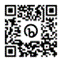 https://bit.ly/AppealsHome  비공식 회의귀하는 리져널센터 디렉터 또는 리져널센터에서 지명한 사람과 만나게 됩니다. 귀하와 리져널센터는 귀하가 제기한 이의를 해결하려고 노력할 것입니다.원하는 비공식 회의의 형태 대면;  화상; 및/또는  전화 조정 귀하와 리져널센터는 조정자와 만나게 됩니다. 조정자는 공정한 사람입니다. 조정자는 귀하와 리져널센터가 이의 제기에 대해 합의하는 데 도움을 줍니다.원하는 조정 형태 대면;  화상; 및/또는  전화 청문회청문회는 청문관과 함께합니다. 청문관은 귀하와 리져널센터의 이의 제기 관련 정보를 듣습니다. 청문관은 귀하의 사정을 이끌어내는 데 도움이 됩니다. 청문관은 청문회를 공정하고 비공식적으로 만듭니다. 그리고 청문관은 이의 제기에 대해 결정을 내립니다.원하는 청문회 형태 대면;  화상; 및/또는  전화